Year 2 Homework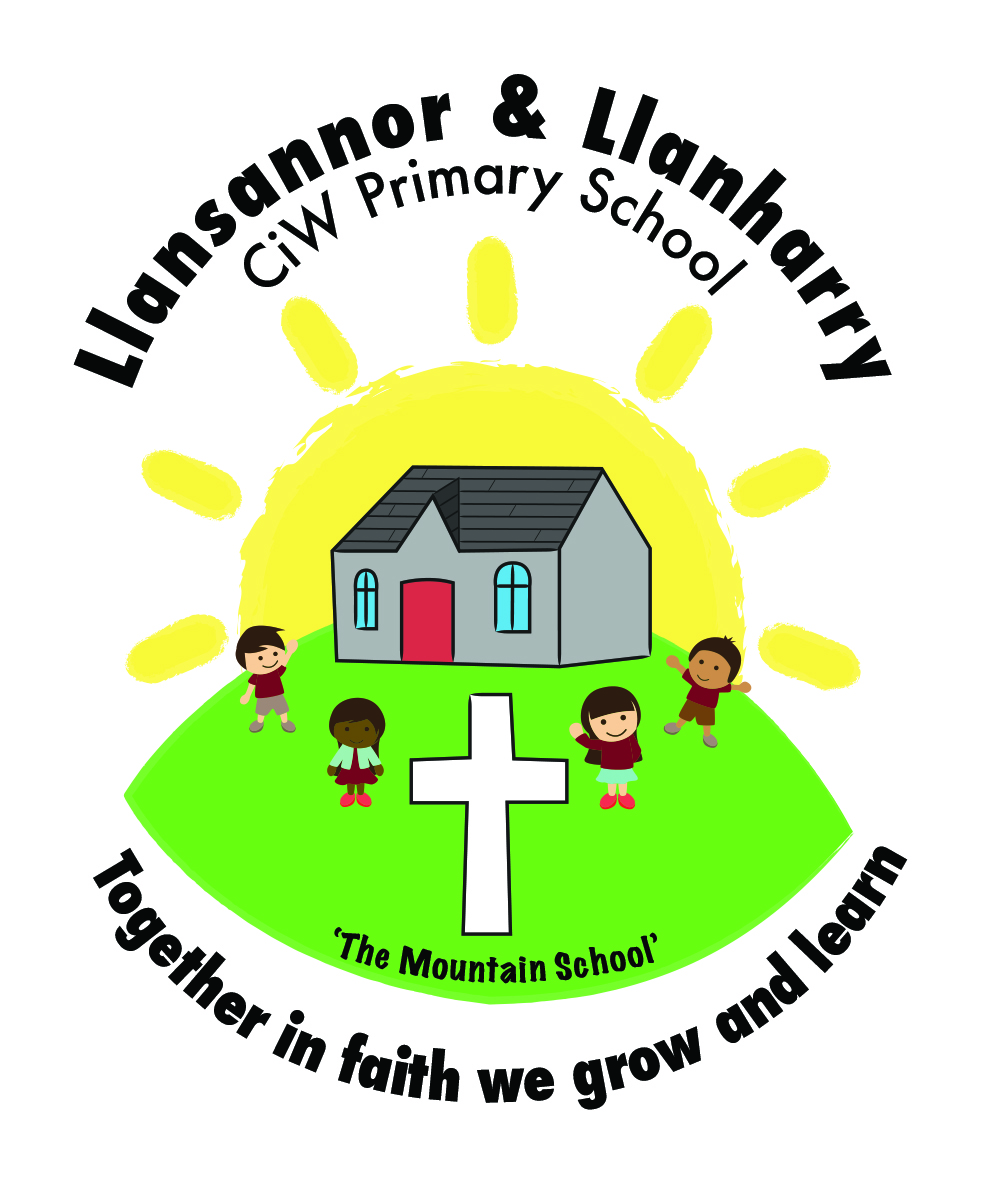 09/03/2018Please find a list of things to do for homework over the weekend. A copy of this letter and activities have been uploaded to the website. Reading (10mins per night) – Please place a focus on discussing the story throughout the book to develop their comprehension and understanding of what they have read. Examples of what to discuss: what is happening? Why? Where is the story set? How do you know? How is the character feeling? Why? How do you know this? Can you find a word in the text to show this? Can you retell the part of the story when… and Can you find the word that means? LiteracySpelling – Plurals (dropping y to become -ies)Please have a go at spelling these words independently and then using them in a sentence. baby – babiesbunny – bunniespenny – penniesdiary – diaries family - familiesCan you make any more words plural?NumeracyPlease complete the maths activities in the homework book. Have a lovely weekend!Mr Camilleri Year 2 Homework09/03/2018Please find a list of things to do for homework over the weekend. A copy of this letter and activities have been uploaded to the website. Reading (10mins per night) – Please place a focus on discussing the story throughout the book to develop their comprehension and understanding of what they have read. Examples of what to discuss: what is happening? Why? Where is the story set? How do you know? How is the character feeling? Why? How do you know this? Can you find a word in the text to show this? Can you retell the part of the story when… and Can you find the word that means? LiteracySpelling – adding ‘d’ or ‘ed’ to the ends of words. Please have a go at spelling these words independently and then using them in a sentence. paint – paintedwave – waveduse – used rain – rainedcare – caredCan you think of any more words that end in ed?NumeracyPlease complete the maths activities in the homework book. Have a lovely weekend!Mr Camilleri Year 2 Homework09/03/2018Please find a list of things to do for homework over the weekend. A copy of this letter and activities have been uploaded to the website. Reading (10mins per night) – Please place a focus on discussing the story throughout the book to develop their comprehension and understanding of what they have read. Examples of what to discuss: what is happening? Why? Where is the story set? How do you know? How is the character feeling? Why? How do you know this? Can you find a word in the text to show this? Can you retell the part of the story when… and Can you find the word that means? LiteracySpelling – high frequency words. Please try and spell these words independently and then use them in a sentence.then wassaidallwantNumeracyPlease complete the maths activities in the homework book. Have a lovely weekend!Mr Camilleri 